  9.SINIF TÜRK DİLİ ve EDEBİYATI DERSİ 1.DÖNEM 1.YAZILI SORULARI 1) Edebiyatın diğer güzel sanatlarla ilişkisini açıklayarak yazınız. (10 puan)2) Aşağıda verilen metin türlerini eşleştiriniz. (10 puan) 
A) Coşku ve heyecanı dile getiren metin  B) Anlatmaya bağlı edebi metinler  C) Göstermeye bağlı edebi metinler   D) Kişisel hayatı konu alan metinler   E) Gazete Çevresinde Gelişen metinler( E ) Deneme                            (   )  Ortaoyunu                   (   ) Meddah                             (   )  Günce(   ) Şiir                                      (   ) Roman(   )Sohbet                                (   ) Tiyatro(   )Halk hikayesi                     (    ) Biyografi 3) Aşağıda boş bırakılan yerleri uygun sözcüklerle tamamlayınız.  (10 puan)Güzel sanatların temelinde ........................ haz oluşturmak vardır.Zanaatın sanattan ayrılan en temel farkı ........................... gözetmesidir.Malzemesi ................... olan güzel sanat etkinliğine edebiyat denir.……………………………. her türlü anlam alışverişine verilen addır. Aynı meslek veya topluluktaki insanların kullandıkları özel dil veya sözcük dağarcığına ………………. denir.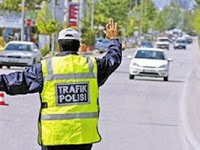 4) Yukarıdaki fotoğrafa göre iletişim ögelerini yazınız. (10 puan)Gönderici: Alıcı: İleti: Dönüt: Bağlam:
"Romanda düşsel yaşantı, biyografide ise gerçek söz konusudur. Biyografi bir kişinin yaşam hikayesini anlatmayı konu alan metin türüdür. Her iki türde de, bir yazma çabası vardır. Bir kişinin hayatını anlatırken 'İki gözü iki çeşme ağladı.' dersem, bu kadarı yeter. Bu, gerçek olduğundan, okuyucular olay kahramanının gerçekten böyle ağladığını duyarlar. Başka bir şey söylemek gerekmez. Oysa romanda, bir kadının perişanlığını anlatmak istesem iş değişir. O kadın düşsel bir varlık olduğu için acı, üzüntü, çöküntü havasını duyurabilecek sözleri seçmek gerekir; sıradan birkaç sözle yetinemezsiniz. Yoksa yavan bir şey olup çıkar."

5. Aşağıdaki soruları yukarıda verilen paragrafa göre cevaplayınız. (10 puan)

a) Metnin ana düşüncesi nedir?

b) Metindeki yardımcı düşünceler nedir?c) Metinde düşünceyi geliştirme yollarından hangileri kullanılmıştır?(6-7-8-9 ve 10. soruları aşağıdaki kısa öyküye göre cevaplayınız)Gelibolu’da savaşın en kanlı günlerinden biri. Asker, en iyi arkadaşının biraz ileride kanlar içinde yere düştüğünü gördü. İnsanın başını bir saniye bile siperin üzerinde tutamayacağı ateş yağmuru altındaydılar. Asker teğmene koştu ve “Komutanım, fırlayıp arkadaşımı alıp gelebilir miyim?” dedi. “Delirdin mi?” der gibi baktı teğmen.

“Gitmeye değer mi? Arkadaşın delik deşik olmuş, büyük olasılıkla ölmüştür bile, kendi hayatını da tehlikeye atma sakın.” Asker ısrar etti ve teğmen “Tamam!” dedi. “Git o zaman.” İnanılması güç bir mucize oldu. Aslan asker o korkunç ateş yağmuru altında arkadaşına ulaştı. Onu sırtına aldı ve koşa koşa döndü, birlikte siperin içine yuvarlandılar.

Teğmen kanlar içindeki askeri muayene etti, sonra onu sipere taşıyan arkadaşına döndü: “Sana hayatını tehlikeye atmana değmez demiştim, bu zaten ölmüş.”
“Değdi komutanım.” dedi asker.”
“Nasıl değdi? Bu adam ölmüş görmüyor musun?” dedi teğmen.
Asker: “Yine de değdi komutanım. Çünkü yanına ulaştığımda henüz sağ idi. Onun son sözlerini duymak, dünyaya bedeldi benim için.” Arkadaşının son sözlerini hıçkırarak tekrarladı: “Dostum! Geleceğini biliyordum, geleceğini biliyordum!”

6) Kahramanların olay akışını etkileyen fiziksel, psikolojik ve ahlaki özelliklerini belirleyip yazınız. (10 puan)

7) Hikayede ele alınan olayı yer ve zaman yönünden inceleyiniz. (10 puan)


8) Metindeki anlatıcıyı ve bakış açısını yazınız. Metinde kullanılan anlatım biçimleri ve tekniklerini belirleyip yazınız. (10 puan)9) Öyküden tabloda istenen isim türlerini bulup tabloya yazınız. (10 puan)Yokuşa yukarı keklik sekişli İnişe aşağı tavşan büküşlü Düşmanın görünce şahin bakışlı Kuğuya benziyor boynu kır atın10- Bu dörtlükle ilgili olarak aşağıdakilerden hangisi söylenemez?               A-Hece ölçüsüyle yazılmamıştır.     B-Didaktik şiir değildir.    C-Kafiye kullanılmıştır.                                                D-Tezat sanatına yer verilmiştir.                    E-Benzetmeye başvurulmuştur.CEVAP ANAHTARI1. Edebiyat; dil ile gerçekleştirilen, malzemesi dil olan güzel sanat etkinliğidir. Edebiyatın malzemesi olan dil  diğer sanat eserlerinin güzelliklerinin anlatılmasına aracılık eder. Edebiyat diğer güzel sanatlarla etkileşim içindedir. Örneğin  mimari ve resim edebiyata kaynaklık edebilir. 2.A) Coşku ve heyecanı dile getiren metin  B) Anlatmaya bağlı edebi metinler  C) Göstermeye bağlı edebi metinler   D) Kişisel hayatı konu alan metinler   E) Gazete Çevresinde Gelişen metinler(E) Deneme                            (  C )  Ortaoyunu                   (C) Meddah                             ( D )  Günce(A) Şiir                                      ( B)    Roman(E) Sohbet                                (C )    Tiyatro(B) Halk hikayesi                     ( D )    Biyografi 3. Güzel sanatların temelinde .estetik... haz oluşturmak vardır.Zanaatın sanattan ayrılan en temel farkı ..fayda.. gözetmesidir.Malzemesi ..dil . olan güzel sanat etkinliğine edebiyat denir.…İletişim ….  her türlü anlam alışverişine verilen addır. Aynı meslek veya topluluktaki insanların kullandıkları özel dil veya sözcük dağarcığına …jargon. denir.4. Gönderici: Trafik polisiAlıcı: Sürücüİleti: "DUR"Dönüt: "Aracın durması"Bağlam: Sokak veya cadde5.a) Metnin ana düşüncesi nedir?Bir yazının dil ve anlatım özelliğini belirleyen etkenlerden biri  o yazının türüdür.b)  Metindeki yardımcı düşünceler nedir?Romanla biyografinin dili birbirinden ayrılır.Gerçek olaylar anlatılırken yapmacıksız dil kullanılır.c) Metinde düşünceyi geliştirme yollarından hangileri kullanılmıştır?Örnekleme, karşılaştırma, tanımlama6) Kahramanların  olay akışını etkileyen fiziksel, psikolojik ve ahlaki özelliklerini belirleyip yazınız.Hikayenin kahramanlar vatan için cephede savaşan askerlerdir. Hikayenin kahramanı asker, fedakar ve dostu içi ölümü göze alan cesur biridir. 7) Hikayede ele alınan olayı yer ve zaman yönünden inceleyiniz.Hikayedeki olay Gelibolu’da bir cephede geçmektedir. Zaman olarak savaşın kanlı günlerinden biri ifadesi yer almaktadır. 8) Metindeki anlatıcıyı  ve bakış açısını yazınız.  Metinde kullanılan anlatım biçimleri ve tekniklerini belirleyip yazınız.Anlatıcı 3.tekil kişili anlatıcıdır. İlahi bakış açısına sahiptir. Hikayede öyküleyici ve betimleyici anlatım türleri, diyalog anlatı tekniği kullanılmıştır.9) Öyküden tabloda istenen isim türlerini belirtilen sayıda  bulup tabloya yazınız. 10) CEVAP A                 Tekil İsimÇoğul İsimSomut İsimSoyut İsimÖzel İsimTekil İsim (3 adet)Çoğul İsim (2)Somut İsim (2)Soyut İsim (2)Özel İsim (1)AskergünlersipermucizeGeliboluSipersözlerKanlar olasılıkİnsan